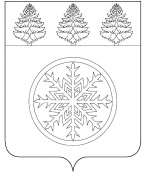 РОССИЙСКАЯ ФЕДЕРАЦИЯИРКУТСКАЯ ОБЛАСТЬД у м аЗиминского городского муниципального образованияРЕШЕНИЕот 28.01.2015			г. Зима				№ 153Об    организации   работы   по   развитию физической    культуры     и    спорта     натерритории      Зиминского       городскогомуниципального образования в 2015 году	Рассмотрев информацию заместителя председателя комитета по социальной политике, начальника отдела по физической культуре и спорту В.А. Чернуха об организации работы по развитию физической культуры и спорта на территории Зиминского городского муниципального образования в 2015 году, руководствуясь пунктом 19 части 1 статьи 16 Федерального закона от 06.10.2003 г. № 131-ФЗ «Об общих принципах организации местного самоуправления в Российской Федерации», статьей 36 Устава Зиминского городского муниципального образования, Дума Зиминского городского муниципального образования Р Е Ш И Л А:	1.Принять к сведению информацию об организации работы по развитию физической культуры и спорта на территории  Зиминского городского муниципального образования в 2015 году(прилагается).Приложение к решению ДумыЗиминского городскогомуниципального образованияот 28.01.2016 № 153ИНФОРМАЦИЯОб организации работы по развитию физической культуры и спорта на территории Зиминского городского муниципального образования в 2015 годуОрганизация работы по развитию физической культуры и спорта в Зиминском городском муниципальном образовании в 2015 году строилось по следующим принципам:Привлечение к регулярным занятиям физической культурой и спортом граждан посредством проведения спортивно-массовых мероприятий через реализацию городской целевой  программы  «Развитие  физической культуры и спорта в г.Зиме  на 2011-2015 годы» ( далее Программа).Проведение общегородских массовых мероприятий и акций, направленных на максимально большее вовлечение к занятиям физической культурой взрослых и детей, привитие интереса к здоровому образу жизни.Организация участия населения в областных соревнованиях , всероссийских физкультурных и спортивных акциях.С целью создания  и укрепления экономических, социальных и организационных условий для развития физической культуры и спорта в городе постановлением администрации Зиминского городского муниципального образования от 13.08.2010г. № 1482 была утверждена городская целевая программа «Развитие физической культуры и спорта в г.Зиме на 2011-2015 годы».Основными направлениями Программы являются:Работа координационного совета по развитию физкультуры и спорта в городе Зиме, задачами которого является: анализ и оценка развития отрасли физической культуры и спорта в городе Зиме, разработка предложений по определению основных направлений и приоритетов в развитии физической культуры, спорта и конкретных мер по их реализации.В 2015 году на заседаниях координационного совета рассматривались следующие вопросы: отчёт о работе отделений МБОО ДО «ДЮСШ имени Г.М. Сергеева», о ходе реализации Программы, итоги Кубка города Зимы за 2014 и 2015 годы  и план проведения соревнований в 2016 году среди команд организаций города, результаты проведения традиционного легкоатлетического пробега «Кросс наций» в 2015 году, о спортивных достижениях обучающихся МБОО ДО «ДЮСШ имени Г.М.  Сергеева», о плановом и фактическом использовании средств на проведение соревнований и содержание МБОО ДО «ДЮСШ имени Г.М. Сергеева», о работе городского методического объединения учителей физической культуры  Управления образования и другие.Создание условий для развития видов спорта, организации городских спортивных мероприятий, участие зиминских спортсменов в городских, областных, региональных и всероссийских соревнованиях.В данном направлении ведётся работа во взаимодействии с МБОО ДО «ДЮСШ имени Г.М. Сергеева», общественной организацией «Наш город», городским методическим объединением учителей физической культуры Управления образования, спортивным клубом «Русь», предприятиями и организациями города, с Зиминским местным отделением «Всероссийского общества слепых», областной детско-юношеской спортивной школой «Атланты».МБОО ДО «ДЮСШ имени Г.М. Сергеева». В данном направлении во взаимодействии с муниципальной бюджетной образовательной организацией  дополнительного образования  «Детско-юношеская спортивная школа имени Г.М. Сергеева» ведётся активная работа по воспитанию достойных спортсменов, готовых представлять наш город на соревнованиях различного уровня, включая чемпионаты Иркутской области, Сибири и России.  На базе спортивной школы  развиваются 10 видов спорта (лёгкая атлетика, лыжные гонки, бокс, футбол, шахматы, кикбоксинг, баскетбол, пауэрлифтинг, тяжёлая атлетика и волейбол). Численность занимающихся в спортивной школе составляет  914 человек ( 2014 год – 882). Поэтому, по-прежнему, приоритетным направлением в работе администрации является развитие детского спорта. Результатами деятельности спортивной школы, несомненно, считаются показатели в городских, региональных, областных и всероссийских соревнованиях, где они неоднократно становились призёрами и победителями.     Спортивный  зал тяжёлой атлетики сегодня является традиционным  местом для проведения городских и областных соревнований по тяжёлой атлетике. В 2015 году зал тяжёлой атлетики прошел сертификацию, и в настоящее время ведётся работа по подготовке данного объекта для включения во Всероссийский реестр объектов спорта.     Количество медалей завоёванных спортсменами города Зимы в международных, все- российских, межрегиональных и областных соревнованиях в 2015 году составило – 173 ( 2014 год - 134).      Спортивный клуб «Русь». В городе ведет работу  спортивный клуб «Русь», в котором 45 ребят обучаются азам армейского рукопашного боя. На XXI первенстве РФ среди допризывной молодёжи в г.Ачинске воспитанница Голышевой Елены, Ерубаева Елена заняла 2 место. В 2015 году воспитанник Голышева Василия, Шабардин Вячеслав выполнил спортивный разряд «кандидат мастера спорта».Кубок города среди команд организаций города. Традиционно проводится Кубок города среди команд предприятий и организаций города, который включает в себя уже с 2015 года соревнования по 11 видам спорта, в 2015  году Кубок собрал около 600 человек. Хотелось бы отметить, на протяжении многих лет активно во всех этапах принимают участие команды: МБОО ДО «ДЮСШ имени Г.М. Сергеева», «Байкал-Форест» (ФТА), OOO «Сокол», Администрации ЗГМО.  В течение 2015 года около 30 команд принимали участие в соревнованиях по лыжным гонкам, шахматам и шашкам, подлёдному лову, дартсу, лёгкой атлетике, туризму, футболу, пневматической стрельбе, настольному теннису, волейболу и баскетболу. Победителями Кубка города стала команда МБОО ДО «Детско-юношеской спортивной школы имени Г.М. Сергеева», второе место у команды федерации тяжёлой атлетики, третьими стала команда ООО «Сокол».Победители и призёры соревнований были награждены грамотами и призами, руководителям команд были вручены благодарственные письма от администрации города за подготовку команд, занявших призовые места, а также руководителей команд наиболее активно участвующих в соревнованиях.  Адаптивная физическая культура. В городе ведётся работа по развитию адаптивной физической культуры. В 2015 году традиционно организовывались и проводились соревнования по шашкам среди инвалидов по зрению Зиминской местной организации «Всероссийского общества слепых», члены этого общества также принимают участие и в других соревнованиях (Спартакиаде трудовых коллективов, дне физкультурника и др.). В школе-интернате № 6 в мае месяце проводились соревнования по футболу и мини-футболу, лёгкой атлетике с приглашением команд из городов Саянска, Черемхово, п.Залари.Работа по месту жительства. Одним из направлений работы отдела по физической культуре и спорту является организация работы по месту жительства. В зимний период на кортах города проводилась работа по заливке льда. На территории Зиминского городского муниципального образования находятся 8 придворовых спортивных площадок, на которых в течение года совместно с добровольцами общественной организации «Наш город» проводились соревнования по футболу, хоккею в валенках, катанию на коньках, весёлые старты и т.д. Так на 4 придворовых спортивных площадках и 3 хоккейных кортах в течение года было проведено 11 соревнований, в которых приняли участие более 250 человек. Также молодые люди общественной организации «Наш город» принимали активное участие в проведении спортивных акций: «Время спорта! Время здоровья! » в рамках Всемирного дня здоровья, «Всероссийский олимпийский день», всероссийские массовые спортивные мероприятия такие как: «Лыжня России - 2015», «Кросс наций - 2015».Городское методическое объединение учителей физической культуры. Во взаимодействии с городским методическим объединением учителей физической культуры организованы и проведены спортивные мероприятия для учащихся, школьная Спартакиада учащихся, участие в областных соревнованиях. Традиционно проводится городская школьная олимпиада по предмету «Физическая культура». Ведется работа с общеобразовательными учреждениями города. Проведены спортивные мероприятия для учащихся, школьная спартакиада, организовано участие в областных ( I место на Финальном этапе КЭС-баскет по баскетболу среди юношей 1997-1998г.р. в г.Иркутске) и всероссийских ( II место на всероссийских соревнованиях по мини-футболу  среди общеобразовательных школ в рамках общероссийского проекта «Мини-футбол в школу» в г.Саянске) соревнованиях.     В рамках внедрения Всероссийского физкультурно-спортивного комплекса «Готов к труду и обороне» разработан план по поэтапному  внедрению Всероссийского физкультурно-спортивного комплекса «Готов к труду и обороне». С 15 по 25 мая 2015 года в Иркутской области проведена «Единая декада ГТО» в рамках Фестиваля  Всероссийского физкультурно-спортивного комплекса «Готов к труду и обороне» (ГТО) среди обучающихся образовательных организаций, посвящённого 70-ой годовщине Победы в Великой Отечественной войне 1941-1945 годов. Испытания по выполнению нормативов ВФСК ГТО прошли 8866 школьников в возрасте от 11 до 15 лет включительно. Федеральному оператору ВФСК ГТО (АНО «Исполнительная дирекция спортивных проектов») направлены заполненные сводные протоколы по выполнению нормативов Комплекса на 1538 обучающихся Иркутской области. На сайте ВФСК «Готов к труду и обороне» в мае 2015 года было зарегистрировано 62 учащихся г.Зимы (МБОУ «СОШ №1» - 28 человек, МБОУ «СОШ №9» - 28 человек, МБОУ «СОШ №26» - 3 человека, МБОУ «Зиминский лицей» - 3 человека) и один тренер МБОО ДО «ДЮСШ имени Г.М. Сергеева» (Пугачев С.А. сдал тестирование на золотой значок). В соответствии с протоколом ВФСК «Готов к труду и обороне» 10 учащихся получили серебряный значок и 15 человек бронзовый значок.Важным направлением, которому уделяется внимание, является  укрепление материально-спортивной базы, строительство спортивных объектов.      На территории города сохраняется проблема обеспеченности плоскостными сооружениями и спортивными объектами. На сегодняшний день обеспеченность составляет 15%.     Администрация города проводит активную работу, по организации строительства спортивных объектов на территории города в тесном сотрудничестве с министерством по физической культуре, спорту и молодёжной политике Иркутской области.      В 2015 году администрацией Зиминского городского муниципального образования сданы пакеты документов в министерство по физической культуре, спорту и молодёжной политике Иркутской области на строительство плавательного бассейна, строительство стадиона с ФОК и универсального спортивного зала для включения в государственную программу Иркутской области «Развитие физической культуры и спорта» на 2014-2018 годы.     Администрацией города в 2015 году разработана и утверждена муниципальная программа Зиминского городского муниципального образования  «Развитие  физической культуры и спорта» на 2016-2018 годы, исполнение которой позволит увеличить интерес и возможности жителей к занятиям физической культуры и спорта.     В 2016 году работа по созданию условий для развития массового спорта будет продолжена. Популяризация и культивирование занятий физической культурой и спортом останется в числе приоритетных задач администрации.По результатам статистической отчётности:Число граждан, занимающихся физической культурой и спортом:     По направлению Программы «Создание условий для развития видов спорта» фактически было израсходовано 2 086,0 тыс. руб.( 2014 год - 1 828,2 тыс.руб.),  из внебюджетных источников 193,2 тыс. рублей. Спонсорская помощь была оказана предпринимателями: Кучеренко Е.С., Матвеенко А.В. Беловым А.В.     Частные инвестиции на реконструкцию и строительство спортивных сооружений  МБОО ДО «ДЮСШ имени Г.М. Сергеева» составили в спортивном зале 500 тыс.рублей (замена окон) и в зале тяжёлой атлетики на сумму 500 тыс.рублей (замена окон). Спонсорская помощь была оказана предпринимателем  Шаракшиновым Б.Ч. и  ООО «Новострой».      Анализируя работу в сфере физической культуры, спорта, можно сделать вывод о позитивной динамике статистических показателей.Председатель Думы Зиминского городского муниципального образованияМэр Зиминского городскогомуниципального образования________________Г.А. Полынцева_____________В.В. Трубников№п/пВид спортаНазвание соревнований (место проведения)Победители, призёры (I,II,III)Ф.И.О. спортсменаТренер1.КикбоксингЧемпионат и первенство СФОг.ИркутскIIIIIСапожников СергейПолунин МихаилАнтонов С.Г.2.Армейский рукопашный бойXXI ПервенствоРоссии среди допризывной молодёжиг. АчинскIIЕрубаева ЕленаГолышев Василий3Тяжёлая атлетика Первенство СФОг. БердскIКотова АлёнаБлинов П.Г.4.Тяжёлая атлетика Первенство России до 17 летг. Старый ОсколIIЧижикова ТаисияБлинов П.Г.5.Тяжёлая атлетика Первенство СФОг. НовокузнецкIIIIКотова АлёнаИванова ЮлияБлинов П.Г.Бахвалов Э.А.6.Тяжёлая атлетикаСпартакиада СФОг. КрасноярскIIIIIIIIКозлов ДаниилМарчинок СабринаВойтюкова КсенияБлинов П.Г.Пугачёв С.А.7.БоксПервенство ЦС профсоюзов «России» Иркутской областиг.Усолье-СибирскроеIIIIIIIНетёсов ТихонЗанин СемёнНикитенко ВикторВандю ПётрНетёсов Ю.В.Годдо 14 лет15-30 лет31-60 лет61 и старшеВсего20141868328211861863542015188234721101864632016№НаименованиеГодыГодыГодыПримечание№Наименование201420152016Примечание1Всего спортивных сооружений36362Штатные физкультурные работники65653Численность занимающихся в спортивных секциях  и группах (чел.)635464634Численность постоянного населения муниципального образования (тыс. чел.)31,531,55% занимающихся  ФК и спортом к общему населению муниципального образования20,220,56Количество медалей завоёванных спортсменами города Зимы в международных, всероссийских, межрегиональных и областных соревнованиях134173